SCHOOL DISTRICT #49 (CENTRAL COAST)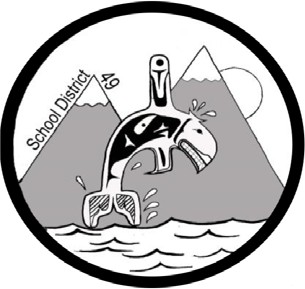 Administrative Procedures ManualAdministrative Procedure: S-1 Lice ManagementDate:  February 6, 2017	Updated: November 30, 2018The key responsibility for the control of head lice rests with the parent/guardian. The school has a role to play in educating staff, students and parents about the early detection, treatment and prevention of head lice infestations. Head lice infestation management procedures shall reflect current research on the detection of lice infestations. These procedures shall be reviewed on a regular basis. All intervention should be collaboratively planned with parent/guardians. The dignity of the student and family shall be respected in the implementation of this administrative procedure.Early in the school year the district’s procedures on the control of head lice, together with a summary of information about head lice and their treatment, will be made available to all parents by way of the school newsletter and/or open house and/or other large gathering of parents.Students with head lice do not need to be sent home until the end of the school day. A parent or guardian of the student who has been identified as having head lice should be notified, preferably verbally, but also by note if necessary, and informed that the student has head lice. Health Department informational brochures outlining procedures for treatment and acceptable treatment agents should be given or sent to the parent or guardian as well.When cases of head lice are confirmed, parents shall be asked to do the following:Contact the school, if discovered out of school time.Treat the child at home.Remove all nits.Freeze, dry clean, or high-heat launder clothing, bedding, and personal articles.Check other family members and treat if head lice are found.Refer to Public Health information regarding timelines for follow-up treatment and other preventative methods.Notice should be sent home to parents indicating there is an active head lice problem in the class/school and that parents should maintain vigilance.Because of the social mores and prevalent attitudes towards the presence of lice in children, staff are expected to exercise tact and discretion in dealing with students who are identified as being affected by the problem.Further, in view of the difficulties inherent in controlling an outbreak, it is recognized that the school’s efforts in controlling an outbreak are in the hands of individual parentsPage 2 of 2